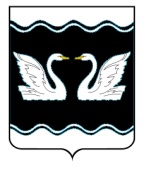  Р Е Ш Е Н И ЕпроектСОВЕТ ПРОЛЕТАРСКОГО СЕЛЬСКОГО ПОСЕЛЕНИЯ КОРЕНОВСКОГО   РАЙОНА от 30.03.2018г.                                                                                                            № 206хутор Бабиче-КореновскийО внесении изменений в решение Совета Пролетарского сельского поселения Кореновского района от 28 ноября 2017 года №186 «О бюджете Пролетарского сельского поселения Кореновского района на 2018 год» Совет Пролетарского сельского поселения Кореновского района решил:1. Внести в решение Совета Пролетарского сельского поселения Кореновского района от 28 ноября 2017 года №186 «О бюджете Пролетарского сельского поселения Кореновского района на 2018 год» (с изменениями от 12 февраля №202):1.Пункт 1 подпункты 1,2,6,7 изложить в следующей редакции:                «1.Утвердить основные характеристики бюджета Пролетарского сельского поселения Кореновского района (далее по тексту – местный бюджет) на 2018 год:в подпункте 1 слова и цифры « в сумме 15926,2 тысяч рублей» заменить словами и цифрами « в сумме  16054,2 тысячи рублей»;в подпункте 2 слова и цифры «в сумме 15525,7 тысяч рублей» заменить словами и цифрами «15184,3  тысяч рублей»;в подпункте 6 слова и цифры «верхний предел муниципального внутреннего долга Пролетарского сельского поселения  на 1 января 2019 года в сумме 2500,0 тысяч рублей, в том числе верхний предел долга по муниципальным гарантиям Пролетарского сельского поселения   в сумме 0,0 тысяч рублей» заменить словами и цифрами «верхний предел муниципального внутреннего долга Пролетарского сельского поселения  на 1 января 2019 года в сумме 3200,0 тысяч рублей, в том числе верхний предел долга по муниципальным гарантиям Пролетарского сельского поселения   в сумме 0,0 тысяч рублей»;Пункт 14 изложить в следующей редакции:        14. Установить предельный объём муниципального внутреннего долга Пролетарского сельского поселения на 2018 год в размере 3200,0 тысяч рублей.Пункт 15 изложить в следующей редакции:        15. Установить предельный объём расходов на обслуживание муниципального внутреннего долга Пролетарского сельского поселения Кореновского района на 2018 год в размере 2237,15 тысячи рублей.в подпункте 7 слова и цифры «профицит местного бюджета поселения в сумме 400,5 тысяч рублей» заменить словами и цифрами «профицит бюджета поселения в сумме 869,9 тысяч рублей». Дополнить предложением следующего содержания Направить на покрытие профицита бюджета Пролетарского сельского поселения Кореновского района источники внутреннего финансирования дефицита бюджета в сумме 869,9 тысяч рублей»;изложить в новой редакции (приложения № 1-6).          2. Обнародовать настоящее решение на информационных стендах  Пролетарского сельского поселения Кореновского района и разместить в информационно-телекоммуникационной сети «Интернет» на официальном сайте администрации Пролетарского сельского поселения Кореновского района.          3.Решение вступает в силу после его официального опубликования.Глава Пролетарского сельского поселения Кореновского района                                                                М.И. Шкарупелова                                                                                 ПРИЛОЖЕНИЕ № 1                                                                            УТВЕРЖДЕН                                                                                решением Совета Пролетарского                                                                           сельского поселения                                                                            Кореновского района                                                                             от 30.03.2018 № 206ПРИЛОЖЕНИЕ № 3                                                                                                                                                                                             УТВЕРЖДЕНЫ                                                                                       решением Совета Пролетарского                     сельского поселения                     Кореновского района                    от  28.11.2017  № 186  ОБЪЕМпоступлений доходов бюджета поселения на 2018 год* В части доходов, зачисляемых в бюджет поселения.Начальник финансового отделаадминистрации Пролетарского сельского поселенияКореновского района                                                                                 О.И. Цапулина		                                                                                        ПРИЛОЖЕНИЕ № 2                                                                            УТВЕРЖДЕН                                                                                решением Совета Пролетарского                                                                           сельского поселения                                                                            Кореновского района                                                                             от 30.03.2018 №206                                                                                                              ПРИЛОЖЕНИЕ № 4                                                                                                                                                                                                                                                                                         УТВЕРЖДЕНЫ                                                                                       решением Совета Пролетарского                     сельского поселения                     Кореновского района                    от  28.11.2018  № 186 РАСПРЕДЕЛЕНИЕбюджетных ассигнований местного  бюджета по разделам и подразделам классификации расходов бюджетов на 2018 годНачальник финансового отделаадминистрации Пролетарского сельского поселенияКореновского района                                                                                   О.И. Цапулина		ПРИЛОЖЕНИЕ № 3                                                                            УТВЕРЖДЕН                                                                                решением Совета Пролетарского                                                                           сельского поселения                                                                            Кореновского района            от 30.03.2018 №206    ПРИЛОЖЕНИЕ № 5                                                                                                                                                                                             УТВЕРЖДЕНЫ                                                                                       решением Совета Пролетарского                     сельского поселения                     Кореновского района                    от  28.11.2017  № 186 Распределение бюджетных ассигнованийпо целевым статьям (муниципальным программ и непрограммным направлениям деятельности), группам видов расходов классификации расходов бюджета на 2018 годНачальник финансового отделаадминистрацииПролетарского сельского поселенияКореновского района		         	О.И. Цапулина   Ведомственная структура расходов бюджета поселения на 2018 годНачальник финансового отделаадминистрации Пролетарскогосельского поселения                                                                   Кореновского района                                                                      О.И. ЦапулинаПРИЛОЖЕНИЕ №5УТВЕРЖДЁНРешением Совета ПролетарскогоСельского поселения Кореновского районаот 30.03.2018 года  № 206                                                                                    		             ПРИЛОЖЕНИЕ № 7                                                                                                                                                                                             УТВЕРЖДЕНЫ                                                                                       решением Совета Пролетарского                     сельского поселения                     Кореновского района                    от  28.11.2017  № 186 ИСТОЧНИКИвнутреннего финансирования дефицита бюджета Пролетарского сельского поселения Кореновского района на 2017 годНачальник финансового отделаадминистрации Пролетарскогосельского поселения                                                                   Кореновского района                                                                                 О.И. Цапулина   ПРИЛОЖЕНИЕ №6УТВЕРЖДЁНРешением Совета ПролетарскогоСельского поселения Кореновского районаот 30.03.2018 года  № 206                                                                                            ПРИЛОЖЕНИЕ № 8                                                                           	     УТВЕРЖДЕНЫ                                                                       	 решением Совета Пролетарского             сельского поселения              Кореновского района             от  28.11.2017г.  № 186 Программа муниципальных внутренних заимствований администрации Пролетарского сельского поселения Кореновского района на 2018 годНачальник финансового отделаадминистрации Пролетарскогосельского поселения                                                                   Кореновского района                                                                                О.И. ЦапулинаРасчет верхнего предела муниципального внутреннего долгаПролетарского сельского поселения Кореновского района по состояниюна 1 января 2018 годаВп = Од1 + Пр – Пог – Гарприн – Гар,где:Вп – верхний предел муниципального внутреннего долга Пролетарского сельского поселения Кореновского района по состоянию на 1 января 2019 года.Од1 – прогнозируемый объем муниципального внутреннего долга Пролетарского сельского поселения Кореновского района по состоянию на 1 января 2019 года Пр – прогнозируемый объем привлечения новых заимствований Пролетарского сельского поселения Кореновского района в 2018 году.Пог – прогнозируемый объем ассигнований на исполнение действующих и принимаемых бюджетных обязательств по погашению муниципального внутреннего долга Пролетарского сельского поселения Кореновского района в 2018 году.Гарприн – прогнозируемый объем предоставляемых в 2018 году муниципальных гарантий (0,0 руб.)Гар – прогнозируемое в 2018 году уменьшение объема муниципальных гарантий Пролетарского сельского поселения Кореновского района с учетом обязательств принципала перед бенефициаром, обеспеченных муниципальной гарантией Пролетарского сельского поселения Кореновского района (0,0 руб.)Верхний предел муниципального внутреннего долга Пролетарского сельского поселения Кореновского района по состоянию на 1 января 2018 года1600,0 + 1600,0 - 0,0 + 0,0 - 0,0 = 3200,0 руб.	Начальник финансового отдела администрации Пролетарского сельского поселения  Кореновского района                                                                               О.И. ЦапулинаРасчет предельного объема муниципального долга Предельный объем муниципального долга, установленный решением  о бюджете муниципального образования, должен соответствовать следующему условию:ПОМДi ≤ О1i * (Фi – Пi - ДПi), где:ПОМДi – предельный объем муниципального долга i-го муниципального образования;Фi – утвержденный общий годовой объем доходов бюджета i-го муниципального образования;Пi – утвержденный объем безвозмездных поступлений из бюджетов других уровней бюджетной системы бюджету i-го муниципального образования ;ДПi – утвержденный объем поступлений налоговых доходов по дополнительным нормативам отчислений.О1i = 0,5 для Муниципалитетов, отнесенных к 1-й группе.О1i = 1 для Муниципалитетов, отнесенных к другим группам.Верхний предел муниципального долга по состоянию на 1 января года, следующего за очередным финансовым годом (очередным финансовым годом и каждым годом планового периода), установленный решением о бюджете муниципального образования, должен соответствовать ограничениям, установленным для предельного объема муниципального долга. 1<= 1* (16019,2 – 7033,9 – 0)Отклонение фактического объема муниципального долга от утвержденного предельного объема муниципального долга (Пi) определяется  на отчетные даты по формуле:Пi = ОМДi – ПОМДi, где:ОМДi - объем муниципального долга i-го муниципального образования на конец последнего отчетного периода. Превышение имеет место при положительных значениях Пi .7033,9= 1600-8633,9Отклонение  (Вi) фактического объема муниципального долга на 1 января года, следующего за отчетным, от утвержденного верхнего предела муниципального долга на эту же дату определяется по формуле:                              Вi= ОМДi – ВПi, гдеВПi- утвержденный верхний предел муниципального долга на 1 января года, следующего за отчетным. Превышение имеет место при положительных значениях  Вi.-900= 2500-3600                              Вi= ОМДi – ВПiСт.107 БКРасчетпредельного объема расходов на обслуживание муниципального долгаПролетарского сельского поселения Кореновского района на 2018 годПредельный объем расходов на обслуживание муниципального долга на очередной финансовый год определяется по формуле:ПОРi=0,15*(ОРi-ОРСi), где:ПОРi – утвержденный предельный объем расходов на обслуживание муниципального долга i-го муниципального образования;	ОРi -объем расходов бюджетаi-го муниципального образования;	ОРСi-объем расходов бюджета i-го муниципального образования, которые осуществляются за счет субвенций, предоставляемых из бюджетов бюджетной системы Российской Федерации, на соответствующий период;Предельный объем расходов на обслуживание муниципального долга Пролетарского сельского поселения Кореновского района на 2017 год:	0,15*(15119,2 – 204,9)=2237,15 тысяч рублейРасчет произведен в соответствии с Приказом департамента по финансам, бюджету и контролю Краснодарского края от 1 ноября 2011 года №443 «Об оценке соответствия параметров местных бюджетов требованиям бюджетного законодательства Российской Федерации и условиям предоставления межбюджетных трансфертов» (с изменениями от 3 декабря 2014 года № 433).Начальник финансового отделаПролетарского сельского поселенияКореновского района                            				                  О.И. ЦапулинаКодНаименование доходаСумма, тысяч  рублей1 00 00000 00 0000 000              Доходы8985,31 01 02000 01 0000 110, Налог на доходы физических лиц*1372,01 03 02230 01 0000 110,1 03 02240 01 0000 110,1 03 02250 01 0000 110,1 03 02260 01 0000 110Доходы от уплаты акцизов на автомобильный и прямогонный  бензин  дизельное топливо, моторные масла для дизельных и (или) карбюраторных (инжекторных) двигателей, подлежащие распределению между бюджетами субъектов Российской Федерации и местными бюджетами с учетом установленных дифференцированных нормативов отчислений в местные бюджеты1942,31 05 03000 01 0000 110Единый сельскохозяйственный налог*888,01 06 01030 10 0000 110Налог на имущество физических лиц, взимаемый по ставкам, применяемым к объектам налогообложения, расположенным в границах поселений380,01 06 06000 10 0000 110Земельный налог4400,01 13 02995 10 0000 130Прочие доходы от компенсации затрат бюджетов сельских поселения0,01 16 33050 10 0000 140Денежные взыскания (штрафы) за нарушение законодательства РФ о контрактной системе в сфере закупок товаров, работ, услуг для обеспечения государственных и муниципальных нужд для нужд сельских поселений3,02 00 00000 00 0000 000Безвозмездные поступления7033,92 02 00000 00 0000 151Безвозмездные поступления от других бюджетов бюджетной системы Российской Федерации7033,92 02 01000 00 0000 151Дотации бюджетам субъектов Российской Федерации и муниципальных образований3404,32 02 01001 10 0000 151Дотации бюджетам поселений на выравнивание уровня бюджетной обеспеченности 3404,32 02 29999 10 0000 151Прочие субсидии бюджетам поселений3334,22 02 30000 00 0000 151Субвенции бюджетам  субъектов Российской Федерации и муниципальных образований204,92 02 35118 10 0000 151Субвенции бюджетам поселений на осуществление полномочий по первичному воинскому учету на территориях, где отсутствуют военные комиссариаты201,12 02 30024 10 0000 151Субвенции бюджетам поселений на выполнение передаваемых полномочий субъектов Российской Федерации 3,82 07 05030 10 0000 180Прочие безвозмездные поступления в бюджеты сельских поселений125,02 18 60010 10 0000 151Доходы бюджетов сельских поселений от возврата остатков субсидий, субвенций и иных межбюджетных трансфертов, имеющих целевое назначение, прошлых лет из бюджетов муниципальных районов0,5Всего доходов16054,2»№ п/пНаименованиеРз ПРСумма, тыс. руб.Всего расходов15184,3в том числе:1.Общегосударственные вопросы014428,2Функционирование высшего должностного лица субъекта Российской Федерации и муниципального образования0102538,2Функционирование Правительства Российской Федерации, высших органов исполнительной власти субъектов Российской Федерации, местных администраций01043445,6Обеспечение деятельности финансовых, налоговых и таможенных органов и органов финансового (финансово-бюджетного) надзора010676,8Резервный фонд011110,0Другие общегосударственные вопросы0113357,62.Национальная оборона02201,1Мобилизационная и вневойсковая подготовка0203201,13.Национальная безопасность и правоохранительная деятельность03152,9Защита населения и территории от чрезвычайных ситуаций природного и техногенного характера, гражданская оборона0309120,8Обеспечение пожарной безопасности031014,2Другие вопросы в области национальной безопасности и правоохранительной деятельности031417,94.Национальная экономика042108,6Дорожное хозяйство    04091942,3Связь и информатика0410164,3Другие вопросы в области национальной экономики04122,05.Жилищно-коммунальное хозяйство05522,5Коммунальное хозяйство0502172,9Благоустройство0503349,66.Образование        0720,0Молодежная политика и оздоровление детей070720,07.Культура, кинематография и средства массовой информации087699,2Культура08017699,28.Физическая культура и спорт       1150,0Массовый спорт110250,09.Обслуживание муниципального долга13011,8Обслуживание муниципального долга13011,8»№ п\пНаименованиеЦСРВРСуммаВсего15184,3Ведомственная целевая программа Пролетарского сельского поселения «Информатизация Пролетарского сельского поселения Кореновского района» на 2018 год3110000000164,3Закупка товаров, работ и услуг для муниципальных нужд3110000000200164,3Ведомственная целевая программа «Энергосбережение и повышение энергетической эффективности в Пролетарском сельском поселении Кореновского района» на 2018год331000000032,6Закупка товаров, работ и услуг для муниципальных нужд331000000020032,6Ведомственная целевая программа Пролетарского сельского поселения «Поддержка малого и среднего предпринимательства в Пролетарском сельском поселении Кореновского района» на 2018 год34100000002,0Закупка товаров, работ и услуг для муниципальных нужд34100000002002,0Ведомственная целевая программа Пролетарского сельского поселения «Обеспечение поддержки учреждений культуры Пролетарского сельского поселения Кореновского района» на 2018 год3610000000191,4Предоставление субсидий бюджетным, автономным учреждениям и иным некоммерческим организациям3610000000600191,4Ведомственная целевая программа Пролетарского сельского поселения  «Предоставление субсидий муниципальным бюджетным учреждениям культуры Пролетарского сельского поселения Кореновского района в целях финансового обеспечения расходных обязательств муниципальных бюджетных учреждений культуры по обеспечению услугами организаций культуры и организации досуга в части поэтапного повышения уровня средней заработной платы работников муниципальных учреждений отрасли культуры, искусства и кинематографии до средней заработной платы  по Краснодарскому краю» на 2018 год36100S01204751,4Предоставление субсидий бюджетным, автономным учреждениям и иным некоммерческим организациям36100S01206004751,4Ведомственная целевая программа Пролетарского сельского поселения «Противодействие коррупции в Пролетарском сельском поселении Кореновского района» на 2018 год381000000010,0Закупка товаров, работ и услуг для муниципальных нужд381000000020010,0Ведомственная целевая программа Пролетарского сельского поселения «Развитие муниципальной службы в Пролетарском сельском поселении Кореновского района» на 2018 год391000000043,4Закупка товаров, работ и услуг для муниципальных нужд39100000020043,4Ведомственная целевая программа Пролетарского сельского поселения «Развитие водоснабжения населённых пунктов Пролетарского сельского поселения Кореновского района » на 2018 год4110000000162,9Закупка товаров, работ и услуг для муниципальных нужд4110000000200162,9Ведомственная целевая программа Пролетарского сельского поселения «Молодёжь Пролетарского сельского поселения Кореновского района» на 2018 год441000000020,0Закупка товаров, работ и услуг для муниципальных нужд441000000020020,0Ведомственная целевая программа Пролетарского сельского поселения «Повышение безопасности дорожного движения на территории Пролетарского сельского поселения Кореновского района» на 2018 год451000000051,2Закупка товаров, работ и услуг для муниципальных нужд451000000020051,2Ведомственная целевая программа Пролетарского сельского поселения «Комплексные мероприятия по обеспечению первичных мер пожарной безопасности на территории Пролетарского сельского поселения Кореновского района» на 2018 год351000000014,2Закупка товаров, работ и услуг для муниципальных нужд351000000020014,2Итого по программам5443,4Глава муниципального образования5010001000538,2Расходы на выплаты персоналу в целях обеспечения выполнения функций муниципальными органами, казенными учреждениями, органами управления государственными внебюджетными фондами5010001000100538,2Обеспечение функционирования администрации Пролетарского сельского поселения Кореновского района50100020003445,6Расходы на выплаты персоналу в целях обеспечения выполнения функций муниципальными органами, казенными учреждениями, органами управления государственными внебюджетными фондами50100020001002968,7Закупка товаров, работ и услуг для муниципальных нужд5010002000200458,1Иные бюджетные ассигнования501000200080015,0Осуществление отдельных государственных полномочий по созданию и организации деятельности административных комиссий50200601903,8Закупка товаров, работ и услуг для муниципальных нужд50200601902003,8Обеспечение деятельности контрольно-счетной палаты муниципального образования Кореновский район503000100076,8Межбюджетные трансферты503000100050076,8Расходы резервного фонда администрации Пролетарского сельского поселения Кореновского района504000100010,0Иные бюджетные ассигнования504000100080010,0Работы по паспортизации, кадастрированию и оценке муниципального имущества5050001000150,0Закупка товаров, работ и услуг для муниципальных нужд5050001000200150,0Поддержка территориальных органов общественного самоуправления505000200018,0Закупка товаров, работ и услуг для муниципальных нужд505000200010018,0Мероприятия по информационному обслуживанию деятельности Совета и администрации Пролетарского сельского поселения Кореновского района.505000300099,0Закупка товаров, работ и услуг для муниципальных нужд505000300020099,0прочие обязательства Пролетарского сельского поселения505000600037,2Закупка товаров, работ и услуг для муниципальных нужд505000600020037,2Осуществление первичного воинского учета на территориях, где отсутствуют военные комиссариаты5020051180201,1Расходы на выплаты персоналу в целях обеспечения выполнения функций муниципальными органами, казенными учреждениями, органами управления государственными внебюджетными фондами5020051180100196,9Осуществление первичного воинского учета на территориях, где отсутствуют военные комиссариаты50200511804,2Закупка товаров, работ и услуг для муниципальных нужд50200511802004,2Мероприятия по предупреждению и ликвидации последствий чрезвычайных ситуаций и стихийных бедствий5060001000120,8Закупка товаров, работ и услуг для муниципальных нужд5060001000200120,8Мероприятия по обеспечению безопасности людей на водных объектах, охране их жизни и здоровья507000100017,9Закупка товаров, работ и услуг для муниципальных нужд507000100020017,9Строительство, модернизация, ремонт и содержание автомобильных дорог местного значения50800010001891,1Закупка товаров, работ и услуг для муниципальных нужд50800010002001891,1Уличное освещение5090001000260,5Закупка товаров, работ и услуг для муниципальных нужд5090001000200260,5Прочие мероприятия по благоустройству поселения509000400066,5Закупка товаров, работ и услуг для муниципальных нужд509000400020066,5Дворцы и дома культуры51200010002451,5Предоставление субсидий бюджетным, автономным учреждениям и иным некоммерческим организациям51200010006002451,5Библиотеки5120002000304,9Предоставление субсидий бюджетным, автономным учреждениям и иным некоммерческим организациям5120002000600304,9Мероприятия в области спорта и физической культуры513000100050,0Закупка товаров, работ и услуг для муниципальных нужд513000100010031,2Закупка товаров, работ и услуг для муниципальных нужд513000100020018,8Обслуживание муниципального долга51400010001,8Иные бюджетные ассигнования51400010007001,8ПРИЛОЖЕНИЕ №4УТВЕРЖДЁНРешением Совета ПролетарскогоСельского поселения Кореновского районаот 30.03.2018 года  № 206            ПРИЛОЖЕНИЕ № 6            УТВЕРЖДЕНАрешением Совета Пролетарского          сельского поселения                     Кореновского района              от 28.11.2017г. №186№п/пНаименованиеРЗПРЦСРВРСумма на год, тысяч рублейВсего99215184,3Администрация Пролетарского сельского поселения Кореновского района99215184,3Общегосударственные расходы992014428,21,Функционирование высшего должностного лица субъекта Российской Федерации и муниципального образования9920102538,2Глава муниципального образования99201025010001000538,2Расходы на выплаты персоналу в целях обеспечения выполнения функций муниципальными органами, казенными учреждениями, органами управления государственными внебюджетными фондами99201025010001000100538,22.Функционирование Правительства Российской Федерации, высших органов исполнительной власти субъектов Российской Федерации, местных администраций99201043441,8Обеспечение функционирования  администрации Пролетарского сельского поселения Кореновского района992010450100020002968,7Расходы на выплаты персоналу в целях обеспечения выполнения функций муниципальными органами, казенными учреждениями, органами управления государственными внебюджетными фондами99201045010002001002968,7Закупка товаров, работ и услуг для муниципальных нужд99201045010002000200458,1Иные бюджетные ассигнования9920104501000200080015,0Осуществление отдельных государственных полномочий по созданию и организации деятельности административных комиссий992010450200601903,8Закупка товаров, работ и услуг для муниципальных нужд992010450200601902003,8Обеспечение деятельности финансовых, налоговых и таможенных органов и органов финансового (финансово-бюджетного) надзора992010676,8Обеспечение деятельности  контрольно- счетной палаты муниципального образования Кореновский район9920106503000100076,8Межбюджетные трансферты9920106503000100050076,8Резервный фонд992011110,0Расходы резервного фонда администрации Пролетарского сельского поселения Кореновского района9920111504000100010,0Иные бюджетные ассигнования9920111504000100080010,0Другие общегосударственные вопросы9920113357,6Ведомственная целевая программа Пролетарского сельского поселения «Противодействие коррупции в Пролетарском сельском поселении Кореновского района» на 2018год9920113381000000010,0Закупка товаров, работ и услуг для муниципальных нужд9920113381000000020010,0Ведомственная целевая программа Пролетарского сельского поселения «Развитие муниципальной службы в Пролетарском сельском поселении Кореновского района» на 2018 год9920113391000000043,4Закупка товаров, работ и услуг для муниципальных нужд9920113391000000020043,4Работы по паспортизации, кадастрированию и оценке муниципального имущества99201135050001000150,0Закупка товаров, работ и услуг для муниципальных нужд99201135050001000200150,0Поддержка территориальных органов общественного самоуправления9920113505000200018,0Закупка товаров, работ и услуг для муниципальных нужд9920113505000200010018,0мероприятия по информационному обслуживанию деятельности Совета и администрации Пролетарском сельского поселения Кореновского района9920113505000300099,0Закупка товаров, работ и услуг для муниципальных нужд9920113505000300020099,0прочие обязательства Пролетарского сельского поселения9920113505000600037,2Закупка товаров, работ и услуг для муниципальных нужд9920113505000600020037,23.Национальная оборона99202201,1Мобилизационная и вневойсковая подготовка9920203201,1Обеспечение первичного воинского учета на территориях, где отсутствуют военные комиссариаты99202035020051180201,1Осуществление первичного воинского учета на территориях, где отсутствуют военные комиссариаты99202035020051180201,1Расходы на выплаты персоналу в целях обеспечения выполнения функций муниципальными органами, казенными учреждениями, органами управления государственными внебюджетными фондами99202035020051180100196,9Закупка товаров, работ и услуг для муниципальных нужд99202 0350200511802004,24.Национальная безопасность и правоохранительная деятельность99203152,9Защита населения и территории от чрезвычайных ситуаций природного и техногенного характера, гражданская оборона9920309120,8Мероприятия по предупреждению и ликвидация последствий чрезвычайных ситуаций и стихийных бедствий99203095060001000120,8Закупка товаров, работ и услуг для муниципальных нужд99203095060001000200120,8Ведомственная целевая программа Пролетарского сельского поселения «Комплексные мероприятия по обеспечению первичных мер пожарной безопасности на территории Пролетарского сельского поселения Кореновского района» на 2018 год9920310351000000014,2Закупка товаров, работ и услуг для муниципальных нужд9920310351000000020014,2Другие вопросы в области национальной безопасности и правоохранительной деятельности992031417,9Мероприятия по обеспечению безопасности людей на водных объектах, охране их жизни и здоровья9920314507000100017,9Закупка товаров, работ и услуг для муниципальных нужд9920314507000100020017,95.Национальная экономика992042108,6Дорожное  хозяйство (дорожные фонды)99204091942,3Строительство, модернизация, ремонт и содержание автомобильных дорог, в том числе дорог в поселении (за исключением автомобильных дорог федерального значения)992040950800010001891,1Закупка товаров, работ и услуг для муниципальных нужд992040950800010002001891,1Ведомственная целевая программа Пролетарского сельского поселения «Повышение безопасности дорожного движения на территории Пролетарского сельского поселения Кореновского района» на 2018 год9920409451000000051,2Закупка товаров, работ и услуг для муниципальных нужд9920409451000000020051,2Связь и информатика9920410164,3Ведомственная целевая программа Пролетарского сельского поселения «Информатизация Пролетарского сельского поселения Кореновского района» на 2018 год99204103110000000164,3Закупка товаров, работ и услуг для муниципальных нужд99204103110000000200164,3Другие вопросы в области национальной  экономики99204122,0Ведомственная целевая программа Пролетарского сельского поселения «Поддержка малого и среднего предпринимательства в Пролетарском сельском поселении Кореновского района» на 2018 год992041234100000002,0Закупка товаров, работ и услуг для муниципальных нужд992041234100000002002,06.Жилищно- коммунальное хозяйство99205522,5 Коммунальное  хозяйство9920502162,9Ведомственная целевая программа Пролетарского сельского поселения «Развитие водоснабжения Пролетарского сельского поселения Кореновского района » на 2018 год99205024110000000162,9Закупка товаров, работ и услуг для муниципальных нужд99205024110000000200162,9Благоустройство9920503359,6Уличное освещение99205035090001000260,5Закупка товаров, работ и услуг для муниципальных нужд99205035090001000200260,5Организация и содержание мест захоронения992050350900030000,0Закупка товаров, работ и услуг для муниципальных нужд992050350900030002000,0Прочие мероприятия по благоустройству поселения 9920503509000400066,5Закупка товаров, работ и услуг для муниципальных нужд9920503509000400020066,5Ведомственная целевая программа «Энергосбережение и повышение энергетической эффективности в Пролетарском сельском поселении Кореновского района» на 2018год9920503331000000032,6Закупка товаров, работ и услуг для муниципальных нужд9920503331000000020032,67.Образование9920720,0Молодежная политика и оздоровление детей992070720,0Ведомственная целевая программа Пролетарского сельского поселения «Молодёжь Пролетарского сельского поселения Кореновского района» на 2018 год9920707441000000020,0Закупка товаров, работ и услуг для муниципальных нужд9920707441000000020020,08.Культура и кинематография 992087699,2Культура99208017699,2Ведомственная целевая программа Пролетарского сельского поселения «Обеспечение поддержки учреждений культуры Пролетарского сельского поселения Кореновского района» на 2018 год 99208013610000000191,4Предоставление субсидий бюджетным, автономным учреждениям и иным некоммерческим организациям99208013610000000600191,4Ведомственная целевая программа Пролетарского сельского поселения  «Предоставление субсидий муниципальным бюджетным учреждениям культуры Пролетарского сельского поселения Кореновского района в целях финансового обеспечения расходных обязательств муниципальных бюджетных учреждений культуры по обеспечению услугами организаций культуры и организации досуга в части поэтапного повышения уровня средней заработной платы работников муниципальных учреждений отрасли культуры, искусства и кинематографии до средней заработной платы  по Краснодарскому краю» на 2018 год992080136100S01204751,4Предоставление субсидий бюджетным, автономным учреждениям и иным некоммерческим организациям992080136100S01206004751,4Дворцы и дома культуры992080151200010002451,5Предоставление субсидий бюджетным, автономным учреждениям и иным некоммерческим организациям992080151200010006002451,5Библиотеки992 08 015120002000304,9Предоставление субсидий бюджетным, автономным учреждениям и иным некоммерческим организациям992 08 015120002000600304,99.Физическая культура и спорт9921150,0Массовый спорт992110250,0Мероприятия в области спорта и физической культуры9921102513000100050,0Закупка товаров, работ и услуг для муниципальных нужд9921102513000100010031,2Закупка товаров, работ и услуг для муниципальных нужд9921102513000100020018,810Обслуживание муниципального долга992130151400010001,8Иные бюджетные ассигнования992130151400010007001,8КодНаименование групп, подгрупп,   
статей, подстатей, элементов,   
программ (подпрограмм), кодов   
экономической классификации    
источников внутреннего       
финансирования дефицита бюджета  Сумма, тысяч рублей 000 01 00 00 00 00 0000 000Источники внутреннего              
финансирования дефицита бюджета,   
всего                              -869,9в том числе                        000 01 03 00 00 00 0000 000Бюджетные кредиты от других бюджетов бюджетной системы Российской Федерации-900,0000 01 03 01 00 10 0000 700Получение бюджетных кредитов от других бюджетов бюджетной системы Российской Федерации бюджетами поселений в валюте Российской Федерации1600,0000 01 03 01 00 10 0000 710Получение бюджетных кредитов от других бюджетов бюджетной системы Российской Федерации бюджетами поселений в валюте Российской Федерации1600,0000 01 03 00  00 00 0000 000Бюджетные кредиты от других бюджетов бюджетной системы Российской Федерации-2500,0000 01 03 01 00 10 0000 800Погашение бюджетных кредитов от других бюджетов бюджетной системы Российской Федерации бюджетами поселений в валюте Российской Федерации-2500,0000 01 03 01 00 10 0000 810Погашение бюджетных кредитов от других бюджетов бюджетной системы Российской Федерации бюджетами поселений в валюте Российской Федерации-2500,0000 01 05 00 00 00 0000 000Изменение остатков средств на      
счетах по учету средств бюджета    30,1000 01 05 00 00 00 0000 500Увеличение остатков средств        
бюджетов                           -17654,2000 01 05 02 00 00 0000 500Увеличение прочих остатков средств 
бюджетов                           -17654,2000 01 05 02 01 00 0000 510Увеличение прочих остатков денежных
средств бюджетов                   -17654,2992 01 05 02 01 10 0000 510Увеличение прочих остатков денежных
средств бюджета поселения          -17654,2000 01 05 00 00 00 0000 600Уменьшение остатков средств        
бюджетов                           17684,3000 01 05 02 00 00 0000 600Уменьшение прочих остатков средств 
бюджетов                           17684,3000 01 05 02 01 00 0000 610Уменьшение прочих остатков денежных
средств бюджетов                   17684,3992 01 05 02 01 10 0000 610Уменьшение прочих остатков денежных
средств бюджета поселения          17684,3»№п.пНаименованиеСумма, тысяч рублей 1.Ценные бумаги администрации Пролетарского сельского поселения Кореновского района, всего0,0   в том числе:0,0   привлечение0,0погашение основной суммы долга0,02.Бюджетные кредиты, привлечённые в местный бюджет от других бюджетов бюджетной системы Российской Федерации, всего900,0в том числе:900,0привлечение1600,0погашение  основной суммы долга2500,03.Кредиты, полученные администрацией Пролетарского сельского поселения Кореновского района от кредитных организаций, всего0,0в том числе:привлечение0,0Погашение основной суммы долга0,0»